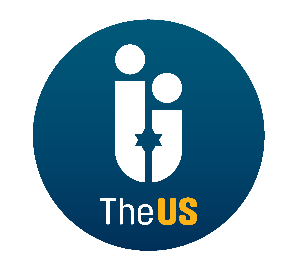 United Synagogue Job DescriptionJOB TITLE:	Chevra Kadisha/Driver – 1 year fixed termDEPARTMENT:	Burial SocietyLOCATION:	Mainly Bushey Cemetery but will occasionally have to work at Waltham Abbey and Willesden CemeteriesWORKING HOURS:	Full time 35 hours per week – 5 days per week (including Sunday)	Part time would be consideredSALARY:  	£23,000 pa initially, to be increased following successful completion of probationary periodREPORTS TO: 		Burial Society Operations ManagerBENEFITS:			20 days holiday, plus 8 Bank Holidays Jewish festivals when they fall on a normal working day Ride-to-Work Scheme				Auto-Enrolled PensionMobile telephoneUniform				Potential for overtime	Potential for promotion should the role become permanentJOB PURPOSE:To ensure that funerals are conducted on schedule, with respect and in strict adherence to the laws and byelaws of the United Synagogue and Halacha by attending to the deceased person from collection to burial1.	DUTIES & RESPONSIBILITIES  1.0	Internal relationships with: Superintendents and Burial Office Staff to receive instructionsOffice team members for instructions, messages mailSuperintendents to receive instructions during servicesRabbi’s to receive instructions during services Health and Safety Officer to discuss matters of procedureForeman/ Assistant Foreman to discuss day to day business relating to funerals 1.1	External relationships with: Morticians / drivers for the collection of deceased personsNursing and care home staffFamilies for information about deceased family member and providing comfortIndependent Funeral Directors2.	Key Accountabilities.Ensure the funeral is conducted at the arranged time and in keeping with the byelaws and religious obligations by:Collecting the deceased person from nursing home, hospital or family members home and delivering to the cemetery for the Tahara or any other location as instructed.Checking that the correct person is being taken to the correct cemetery and buried in the correct graveMaking Tahara on a deceased male and to assist the ladies to encoffin a deceased female Placing the coffin on the bier and moving it when instructed to the appropriate hall Distributing prayer books and offering help and assisting with the burial service in the absence of a Superintendent Conveying the coffin to the grave side and lower the coffin into the graveChecking that there are adequate supplies in the mortuary and notifying the Superintendent when supplies are lowTo carry out the duties and responsibilities of the post at all times in compliance with all of the US’s policies, but especially Equal Opportunities and Health & Safety.3.	Any further duties as the Honorary Officers of the United Synagogue or line Managers may ask from time to time direct e.g.Helping visitors with grave locations (Grave registration system)Showing visitors to a particular graveHelping disabled people around the cemeteryUsing the buggy / minis bus  to help visitorsDriving the AmbulanceChecking tombstonesPhotographing tombstonesPERSON SPECIFICATION - Driver/Chevra KadishaThe person to be appointed to this post should able to demonstrate the following:Skills, Knowledge and AttitudeAbility to communicate in a compassionate manner with members of the public including mournersAbility to lift deceased persons and lower coffins in a safe mannerKnowledge and skill to make Tahara in accordance with Halacha Ability to follow detailed instructions and procedures Knowledge of the laws and byelaws of the Burial Society and the customs and traditions regarding funerals Maintaining a positive attitude in spite of the stressful nature of the workAbility to establish and develop effective relationshipsAbility to display a common sense, calm, patient, sympathetic, polite manner to the public and team members detached form emotionTo take the job seriously and respectfully without getting depressedComplying with the dress code by always wearing the clothing provided in an appropriate mannerThrough effective time management ensure that they are not responsible for delaying a funeral and that they are available to assist female voluntary chevrot Ability to stand in as a Superintendent at the time of a funeral or consecration, if so instructed by the Burial Office Manager/SuperintendentGENERIC DUTIESCommitted to the aims of the United Synagogue and act as an ambassador for the organisationComply with The United Synagogue’s policy and procedures and code of expectationsBring to the attention of senior staff any health and safety requirements, which become obvious. In the event of any immediate danger, to take the appropriate action to reduce risk to physical danger to employees, members, contractors, volunteers, children, parents, visitors or staffWork collaboratively with other colleagues across the organisation to ensure the United Synagogue can achieve its vision, mission, and strategyUndertake appropriate training as requested by your line manager in conjunction with the Human Resources Department and be committed to own continuous professional developmentCarry out any other reasonable duties as requested by the Chief Executive or other designated senior staff/undertaking such other duties that occasionally fall within the purpose of the postMaintaining high levels of discretion and confidentiality at all timesThis job description and person specification is not prescriptive; it merely outlines the key tasks and responsibilities of the post and the key tasks and responsibilities are subject to change, any changes will be made in consultation with the post holderThis Job Description is subject to alteration in response to the changes in legislation or The United Synagogue’s operational proceduresDue of the nature of the work for which you are applying, this post is exempt from the provisions of Section 4(2) of the Rehabilitation Act, 1974, by virtue of the Rehabilitation of Offenders Act, 1974, (Exceptions) Order 1975 Accordingly, a valid and current enhanced Disclosure and Barring Service (DBS) certificate (formerly CRB) that is satisfactory to the United Synagogue will be required; please ensure that you complete the United Synagogue Application Form Part 2 appropriately 